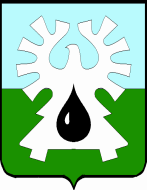 ГОРОДСКОЙ ОКРУГ УРАЙХАНТЫ-МАНСИЙСКОГО АВТОНОМНОГО ОКРУГА-ЮГРЫ        ДУМА ГОРОДА УРАЙ         РЕШЕНИЕ от 24 февраля 2022 года                                     	                                   № 7О внесении изменений в устав города УрайРассмотрев представленный главой города Урай проект муниципального правового акта о внесении изменений в устав города Урай, Дума города Урай решила:1. Внести изменения в устав города Урай согласно приложению.2. Направить решение в Управление Министерства юстиции Российской Федерации по Ханты-Мансийскому автономному округу - Югре для государственной регистрации.3. Опубликовать решение в газете «Знамя» в течение семи дней со дня поступления из Управления Министерства юстиции Российской Федерации по Ханты-Мансийскому автономному округу - Югре уведомления о включении сведений о данном решении в государственный реестр уставов муниципальных образований Ханты-Мансийского автономного округа - Югры.                                                                                               Приложение к решению Думы города Урайот 24 февраля 2022 года  № 7Изменения в устав города Урай         1. Статью 26 дополнить частью 5 следующего содержания:          «5. Глава города вправе передавать отдельные, предусмотренные  статьей 27 настоящего устава города, полномочия  должностным лицам администрации города на основании распоряжения администрации города либо доверенности.».  2. В статье 27:часть 3 изложить в новой редакции:«3. Администрация города является органом местного самоуправления, уполномоченным на осуществление муниципального контроля, за соблюдением требований, установленных муниципальными правовыми актами, принятыми по вопросам местного значения, а в случаях, если соответствующие виды контроля отнесены федеральными законами к полномочиям органов местного самоуправления, также муниципальный контроль за соблюдением требований, установленных федеральными законами, законами Ханты-Мансийского автономного округа-Югры. Муниципальный контроль осуществляется при наличии на территории города  соответствующего объекта контроля. Организация и осуществление видов муниципального контроля регулируются Федеральным законом от 31 июля 2020 года №248-ФЗ «О государственном контроле (надзоре) и муниципальном контроле в Российской Федерации».»;дополнить частью 7 следующего содержания:«7. Администрация города является органом местного  самоуправления, осуществляющим функции и полномочия учредителя муниципальных предприятий и учреждений. Порядок определения целей, условий и порядка деятельности муниципальных предприятий и учреждений, утверждения их уставов, назначения на должность и освобождения от должности руководителей данных предприятий и учреждений, заслушивания отчетов об их деятельности устанавливается постановлением администрации города в соответствии с законодательством Российской Федерации.». Исполняющий обязанности председателя Думы города УрайИсполняющий обязанности председателя Думы города УрайИсполняющий обязанности главы города УрайИсполняющий обязанности главы города УрайР.Ф. МиникаевА.Ю. Ашихмин28 февраля 2022 г.28 февраля 2022 г.